Αστική - Μη Κερδοσκοπική Εταιρεία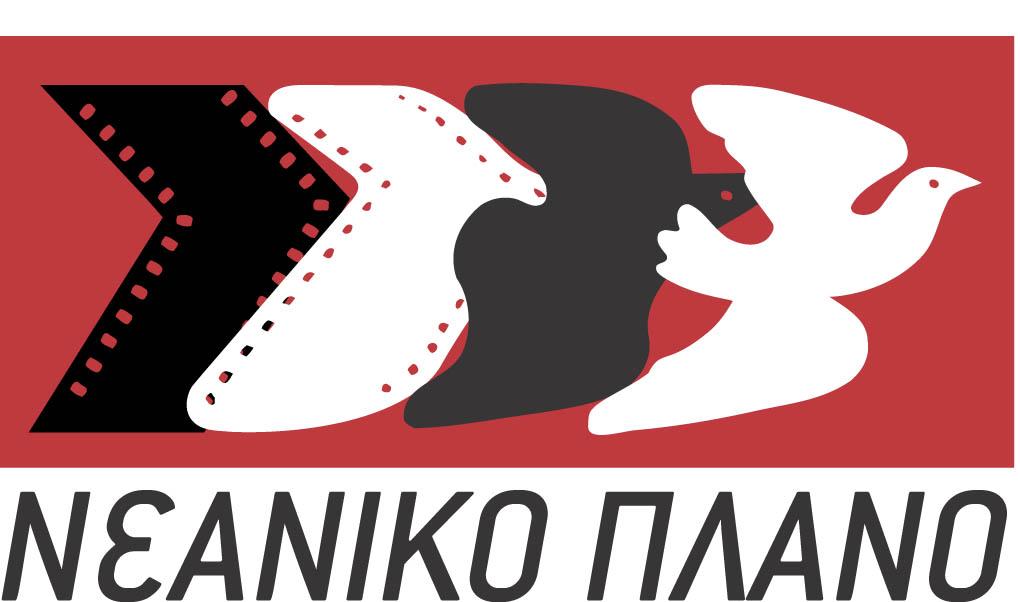 Δημιουργική Ομάδα για την Ανάπτυξη της Οπτικοακουστικής Επικοινωνίας και Έκφρασης των Νέων Ανθρώπων Ρόδου 18, 11252, Αθήνα Τηλ.: 210 8664470, Fax: 210 8662344 neanikoplano@gmail.com  www.neanikoplano.gr«Κινηματογραφικό εργαστήριο ντοκιμαντέρ»  - ΑλεξανδρούποληΔευτέρα 29 Αυγούστου-Παρασκευή 2 Σεπτεμβρίου 2022Έντυπο γονικής συγκατάθεσης για συμμετοχή μαθητή/τριας σε κινηματογραφικό εργαστήριο ντοκιμαντέρ και για την αναγκαία, στο πλαίσιο της συμμετοχής αυτή, επεξεργασία Δεδομένων Προσωπικού Χαρακτήρα Η αστική μη κερδοσκοπική εταιρεία με την επωνυμία «ΝΕΑΝΙΚΟ ΠΛΑΝΟ – Δημιουργική Ομάδα για την ανάπτυξη της οπτικοακουστικής επικοινωνίας και έκφρασης νέων ανθρώπων», σε συνεργασία με την Κοινωνική Συνεταιριστική Επιχείρηση Συλλογικής και Κοινωνικής Ωφέλειας «Διεθνές Φεστιβάλ Κινηματογράφου Ολυμπίας για Παιδιά και Νέους» διοργανώνει εργαστήρια κινηματογράφου, για μαθητές πρωτοβάθμιας και δευτεροβάθμιας εκπαίδευσης. Σκοπός των εργαστηρίων είναι η βιωματική εξοικείωση των μαθητών/-τριών με βασικές αρχές της τέχνης του κινηματογράφου, μέσω της συμμετοχής τους στη διαδικασία ομαδικής παραγωγής μιας ταινίας. Μέσα από τη λειτουργική ένταξή τους σε μια κινηματογραφική ομάδα, που διέπεται από πνεύμα συλλογικότητας, υπευθυνότητας, ελευθερίας και δημοκρατικής λειτουργίας, οι μαθητές/-τριες  έρχονται σε επαφή με βασικές αρχές της κινηματογραφικής γλώσσας, βασικές αρχές κινηματογραφικού σεναρίου και λαμβάνουν αρχικές γνώσεις για βασικά τεχνικά ζητήματα (χώροι, χρώματα, κάμερα, ήχος, φωτισμός κλπ).  Δεδομένου ότι η συμμετοχή των μαθητών/-τριών στα εργαστήρια προϋποθέτει και συνεπάγεται τη συμμετοχή και παρουσία τους στο παραγόμενο, από την ομάδα, κινηματογραφικό προϊόν, συνήθως από διαφορετικές θέσεις, ρόλους και καθήκοντα, μπροστά και πίσω από τον κινηματογραφικό φακό, σε εσωτερικούς ή εξωτερικούς χώρους (πάντοτε υπό την επίβλεψη και εποπτεία εκπαιδευτικών της σχολικής τους μονάδας και προσώπων που δύνανται να εγγυηθούν την προστασία της ασφάλειάς τους), ενώ εξ αντικειμένου περιλαμβάνει και πράξεις επεξεργασίας δεδομένων προσωπικού χαρακτήρα, είναι αναγκαία, σύμφωνα με τα άρθρα 6 παρ. 1 περίπτ. α’, 7 και 8 του Γενικού Κανονισμού για την Προστασία Δεδομένων (Γ.Κ.Π.Δ./Ε.Ε. 679/2016), η παροχή σχετικής συγκατάθεσης από τα πρόσωπα που ασκούν τη γονική μέριμνα των μαθητών/μαθητριών προς τον Υπεύθυνο Επεξεργασίας Δεδομένων Προσωπικού Χαρακτήρα,  που είναι η αστική μη κερδοσκοπική εταιρεία «ΝΕΑΝΙΚΟ ΠΛΑΝΟ – Δημιουργική Ομάδα για την ανάπτυξη της οπτικοακουστικής επικοινωνίας και έκφρασης νέων ανθρώπων».Λαμβάνοντας υπόψη τα ανωτέρω, δηλώνω ότι επιτρέπω στον/στην _________________________________________________________________να συμμετάσχει στο «κινηματογραφικό εργαστήριο ντοκιμαντέρ», που θα λάβει χώρα με δια ζώσης συναντήσεις στον χώρο του Ιστορικού Μουσείου Αλεξανδρούπολης και στα κινηματογραφικά γυρίσματα εντός και εκτός του χώρου, από την Δευτέρα 29 Αυγούστου 2022 έως και την Παρασκευή 2 Σεπτεμβρίου 2022, καθημερινά και ώρες 9πμ – 1μμ, τηρώντας όλα τα απαραίτητα μέτρα προστασίας κατά της διάδοσης του covid-19 από τους υπεύθυνους εκπαιδευτικούς του σχολείου.Επίσης, δηλώνω ότι παρέχω τη συγκατάθεσή μου για την επεξεργασία Δεδομένων Προσωπικού Χαρακτήρα αυτού/αυτής, υπό τους ακόλουθους όρους και προϋποθέσεις:Σκοπός της επεξεργασίας:Αποκλειστικός σκοπός της επεξεργασίας των Δεδομένων Προσωπικού Χαρακτήρα (ΔΠΧ) είναι η διευκόλυνση της συμμετοχής των μαθητών/-τριών στα εργαστήρια κινηματογράφου του  «ΝΕΑΝΙΚΟΥ ΠΛΑΝΟΥ – Δημιουργική Ομάδα για την ανάπτυξη της οπτικοακουστικής επικοινωνίας και έκφρασης νέων ανθρώπων», καθώς και η παραγωγή, προβολή και διάδοση του κινηματογραφικού προϊόντος που θα παραχθεί στο πλαίσιο των εργαστηρίων αυτών.Πηγές πληροφόρησηςΤα ΔΠΧ θα περιέλθουν σε γνώση του Υπεύθυνου Επεξεργασίας Δεδομένων είτε απευθείας από τους ίδιους τους μαθητές/-τριες, στο πλαίσιο της συμμετοχής τους στα εργαστήρια, για την οποία παρέχεται δια της παρούσας η συγκατάθεση από τα πρόσωπα που ασκούν τη γονική μέριμνα αυτών, είτε απευθείας από τα πρόσωπα αυτά είτε  μέσω της σχολικής τους μονάδας.Δεδομένα/Είδος ΕπεξεργασίαςΤα Δεδομένα Προσωπικού Χαρακτήρα που ενδέχεται να αποτελέσουν αντικείμενο επεξεργασίας είναι α) η εικόνα ή/και η φωνή του μαθητή/-τριας, εφόσον αυτό προϋποτίθεται από τη μορφή της συμμετοχής του μαθητή/-τριας στο κινηματογραφικό προϊόν που θα παραχθεί στο πλαίσιο του εργαστηρίου, πάντοτε με βάση τη δική του/της ελεύθερη επιλογή και πάντοτε με όρους σεβασμού της προσωπικότητάς του μαθητή/-τριας, λαμβανομένης υπόψη της ηλικίας του/της ή εφόσον καταστεί απαραίτητη η διεξαγωγή διαδικτυακών συνεδριών, στο πλαίσιο των εργασιών του εργαστηρίου, β) το ονοματεπώνυμό του μαθητή/-τριας, προκειμένου αυτό να παρατεθεί στους τίτλους του κινηματογραφικού προϊόντος που θα παραχθεί ή να αναγραφεί σε καταχωρήσεις που θα αναφέρονται στο προϊόν αυτό, με σκοπό την αναγνώριση της συμμετοχής και συμβολής του μαθητή/-τριας σε αυτό, καθώς και την προβολή και διάδοση του εν λόγω κινηματογραφικού προϊόντος, γ) η ηλεκτρονική διεύθυνση του μαθητή/-τριας, εφόσον απαιτηθεί, στο πλαίσιο του εργαστηρίου, η διεξαγωγή διαδικτυακών συνεδριών ή για λόγους ενημέρωσης του μαθητή/-τριας για θέματα σχετικά με τη συμμετοχή του ή για την παροχή ψηφιακού υλικού, βοηθητικού της συμμετοχής του/της στα εργαστήρια και γ)  το ονοματεπώνυμο του προσώπου που ασκεί τη γονική μέριμνα του μαθητή / της μαθήτριας και παρέχει δια της παρούσας της συγκατάθεσή του.Επεξεργασία, για την οποία παρέχεται η συγκατάθεση, είναι η συλλογή, καταχώριση, αποθήκευση σε οπτικοακουστικά ή έντυπα  μέσα, η προσαρμογή, η κοινολόγηση στα έντυπα και τις ηλεκτρονικές σελίδες του Φεστιβάλ (ιστοσελίδες, ψηφιακή πλατφόρμα youtube, μέσα κοινωνικής δικτύωσης), καθώς και σε δελτία τύπου και άλλα δημοσιεύματα στον  Τύπο με διαβίβαση ή διάδοση ή με άλλο τρόπο διάθεση και χρήση των ΔΠΧ, αποκλειστικά και μόνο για το σκοπό της διευκόλυνσης της συμμετοχής του μαθητή/-τριας στο εργαστήριο και στο κινηματογραφικό προϊόν που θα παραχθεί στο πλαίσιο αυτού, καθώς και για την προβολή και διάδοση του κινηματογραφικού αυτού προϊόντος.Ο Υπεύθυνος Επεξεργασίας και κάθε άλλο νομικό ή φυσικό πρόσωπο που ήθελε οριστεί ως Εκτελών την Επεξεργασία μεριμνούν για κάθε αναγκαία τεχνική, οργανωτική και φυσική διασφάλιση της προστασίας των ΔΠΧ από τυχαία, παράνομη ή μη, εξουσιοδοτημένη ή μη καταστροφή, απώλεια, αλλοίωση, πρόσβαση, αποκάλυψη ή χρήση.ΑποδέκτεςΑποδέκτες των ΔΠΧ είναι η αστική μη κερδοσκοπική εταιρεία με την επωνυμία «ΝΕΑΝΙΚΟ ΠΛΑΝΟ – Δημιουργική Ομάδα για την ανάπτυξη της οπτικοακουστικής επικοινωνίας και έκφρασης νέων ανθρώπων» («Υπεύθυνος Επεξεργασίας»), νομικά ή φυσικά πρόσωπα που θα οριστούν ως Εκτελούντες την Επεξεργασία ή θα συμμετάσχουν υπό οποιαδήποτε ιδιότητα στην παραγωγή, προβολή και διάδοση του κινηματογραφικού προϊόντος που θα παραχθεί στο πλαίσιο του εργαστηρίου, καθώς και κάθε πρόσωπο που θα λάβει γνώση του προϊόντος αυτού, αποκλειστικά εντός του πλαισίου του ανωτέρω αναφερόμενου σκοπού της επεξεργασίας.Χρόνος ΕπεξεργασίαςΗ συλλογή, αποθήκευση και χρήση των ΔΠΧ περιορίζεται στο απολύτως αναγκαίο μέτρο, για την εκπλήρωση του σκοπού της επεξεργασίας, δηλαδή, ανά περίπτωση, στο χρόνο που θα διαρκέσει η συμμετοχή του μαθητή/της μαθήτριας στο κινηματογραφικό εργαστήριο, καθώς και στο χρόνο κατά τον οποίο το κινηματογραφικό προϊόν, που θα παραχθεί στο πλαίσιο του εργαστηρίου, θα είναι διαθέσιμο για προβολή, διάδοση ή με άλλο τρόπο διάθεση, στο πλαίσιο των καθορισμένων ως άνω σκοπών της επεξεργασίας.  Δικαιώματα του Υποκειμένου των ΔΠΧΟι μαθητές / μαθήτριες, ως υποκείμενα των ΔΠΧ και τα πρόσωπα που ασκούν τη γονική μέριμνα αυτών έχουν, ως προς τα ΔΠΧ που αποτελούν αντικείμενα επεξεργασίας και σύμφωνα με τα άρθρα 15 – 22 του Γ.Κ.Π.Δ., τα ακόλουθα δικαιώματα:α) Δικαίωμα πρόσβασης: Παροχή δυνατότητας λήψης γνώσης ή/και αντιγράφου των ΔΠΧ που αποτελούν αντικείμενο επεξεργασίας, καθώς και κάθε άλλης πληροφορίας σχετικής με την επεξεργασία των ΔΠΧ (το σκοπό της επεξεργασίας, τις κατηγορίες των ΔΠΧ που υπόκεινται σε επεξεργασία, τους αποδέκτες ή κατηγορίες αποδεκτών των ΔΠΧ, στους οποίους τα ΔΠΧ έχουν διαβιβαστεί ή πρόκειται να διαβιβαστούν στο μέλλον).β) Δικαίωμα διόρθωσης: Παροχή δυνατότητας διόρθωσης ανακριβών ή συμπλήρωσης ελλιπών στοιχείων σχετικών με τα ΔΠΧ που αποτελούν αντικείμενο επεξεργασίας.γ) Δικαίωμα διαγραφής: Παροχή δυνατότητας του υποκειμένου των ΔΠΧ να ζητήσει από τον Υπεύθυνο Επεξεργασίας τη διαγραφή πληροφοριών που το αφορούν και δεν είναι αναγκαίες για την επίτευξη των σκοπών επεξεργασίας, με την επιφύλαξη της περίπτωσης όπου αυτό δεν είναι πρακτικά εφικτό να εκπληρωθεί, χωρίς να θιγεί η ακεραιότητα του κινηματογραφικού προϊόντος που θα παραχθεί συλλογικά στο πλαίσιο του εργαστηρίου. δ) Δικαίωμα περιορισμού της επεξεργασίας: Παροχή δυνατότητας  περιορισμού της επεξεργασίας των δεδομένων του υποκειμένου στο απολύτως απαραίτητο.ε) Δικαίωμα στη φορητότητα δεδομένων: Παροχή δυνατότητας στο υποκείμενο των ΔΠΧ, να λάβει τα δεδομένα που διατηρεί ο Υπεύθυνος Επεξεργασίας και το αφορούν, σε αναγνώσιμη μορφή (usb stick), καθώς και να ζητήσει τη μεταφορά τους σε άλλον Υπεύθυνο Επεξεργασίας. στ) Δικαίωμα εναντίωσης: Παροχή δυνατότητας στο υποκείμενο των ΔΠΧ να αντιταχθεί στην επεξεργασία των δεδομένων του, χωρίς συγκεκριμένη αιτιολογία, με την επιφύλαξη της περίπτωσης όπου αυτό δεν είναι πρακτικά εφικτό να εκπληρωθεί, χωρίς να θιγεί η ακεραιότητα του κινηματογραφικού προϊόντος που θα παραχθεί συλλογικά στο πλαίσιο του εργαστηρίου. ζ) Δικαίωμα στην ανθρώπινη παρέμβαση: Παροχή δυνατότητας στο υποκείμενο των ΔΠΧ να ζητά την επεξεργασία των δεδομένων του με παρέμβαση ανθρώπου και όχι αυτοματοποιημένα με τεχνολογικά μέσα που έχουν σκοπό την κατάρτιση προφίλ κλπ.η) Δικαίωμα υποβολής καταγγελίας στην εποπτική Αρχή: Παροχή δυνατότητας στο υποκείμενο των ΔΠΧ να υποβάλει καταγγελία στην Ανεξάρτητη Αρχή Προστασίας Δεδομένων Προσωπικού Χαρακτήρα, σε περίπτωση που η επεξεργασία των δεδομένων του γίνεται κατά παράβαση διατάξεων του Κανονισμού.θ) Δικαίωμα αναίρεσης της συγκατάθεσης: Παροχή δυνατότητας στο υποκείμενο των ΔΠΧ να αναιρέσει οποιαδήποτε στιγμή τη συγκατάθεσή του (κατ’ άρθρο 7 ΓΚΠΔ) για την επεξεργασία των δεδομένων του, με την επιφύλαξη της περίπτωσης όπου αυτό δεν είναι πρακτικά εφικτό να εκπληρωθεί, χωρίς να θιγεί η ακεραιότητα του κινηματογραφικού προϊόντος που θα παραχθεί συλλογικά στο πλαίσιο του εργαστηρίου.Τρόπος άσκησης των δικαιωμάτων του Υποκειμένου των ΔΠΧΤο υποκείμενο των ΔΠΧ (απευθείας ή μέσω του προσώπου που ασκεί τη γονική του μέριμνα) δύναται να αποστέλλει αιτήματα για την ενάσκηση των ανωτέρω δικαιωμάτων του ή να αιτείται περαιτέρω πληροφοριών σχετικών με αυτά.Ο Υπεύθυνος Επεξεργασίας θα λαμβάνει τα απαραίτητα μέτρα για την ταυτοποίηση του προσώπου που υποβάλλει στο αίτημα και για την επιβεβαίωση της νομιμότητας του αιτήματος.Πρόσωπο αρμόδιο για τη διαχείριση των αιτημάτων είναι:Κώστας Κορρές, Υπεύθυνος εκπαιδευτικών προγραμμάτων Νεανικού ΠλάνουΤηλέφωνο: 2108664470Διεύθυνση: Νεανικό Πλάνο, Ρόδου 18, 11252, ΑθήναΕ-mail: neanikoplano@gmail.com Ο Υπεύθυνος Επεξεργασίας ανταποκρίνεται σε κάθε σχετικό αίτημα το αργότερο εντός τριών (3) ημερών από την παραλαβή του. Επισημαίνεται ότι, για πιθανά ερωτήματα και διευκρινίσεις τεχνικής ή άλλης φύσεως αναφορικά με τα εργαστήρια κινηματογράφου που διοργανώνονται στο πλαίσιο του  «ΝΕΑΝΙΚΟΥ ΠΛΑΝΟΥ – Δημιουργική Ομάδα για την ανάπτυξη της οπτικοακουστικής επικοινωνίας και έκφρασης νέων ανθρώπων», μπορείτε να επικοινωνείτε απευθείας με τον αστικό μη κερδοσκοπικό συνεταιρισμό με την επωνυμία  «ΝΕΑΝΙΚΟ ΠΛΑΝΟ – Δημιουργική Ομάδα για την ανάπτυξη της οπτικοακουστικής επικοινωνίας και έκφρασης νέων ανθρώπων», είτε ηλεκτρονικά στη διεύθυνση neanikoplano@gmail.com είτε στις ταχυδρομικές διευθύνσεις του ΝΕΑΝΙΚΟΥ ΠΛΑΝΟΥ στην Αθήνα (Ρόδου 18Α – Τ.Κ. 11252).Έλαβα γνώση των ανωτέρω και παρέχω τη συγκατάθεσή μου.Ονοματεπώνυμο μαθητή/μαθήτριας που συμμετέχει στο Πρόγραμμα:Ηλεκτρονική διεύθυνση που θα χρησιμοποιηθεί για τη συμμετοχή στο Πρόγραμμα: Ονοματεπώνυμο προσώπου που ασκεί τη γονική μέριμνα και παρέχει τη συγκατάθεσή του:Ημερομηνία:Υπογραφή: